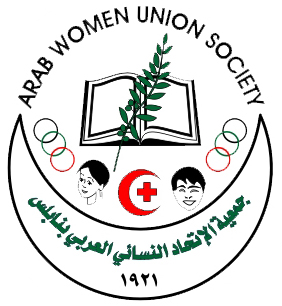 جمعية الإتحاد النسائي العربينابلس- فلسطينالتقرير الإداري-20202019لمحة تاريخيةتأسست جمعية الاتحاد النسائي العربي بنابلس عام 1921 وسجلت رسمياً عام 1945 وحصلت على ترخيص من الحكومة الأردنية بعد ضم الضفة الغربية إلى المملكة الأردنية عام 1965 برقم (194 ) ، وتم إعادة تسجيلها  في وزارة الشؤون الاجتماعية في السلطة الوطنية الفلسطينية برقم  (59) سنة 1997 وتم توفيق أوضاعها في 23/7/2001م استنادا لقانون الجمعيات رقم 1 لعام 2000.وفي سبيل تحقيق رؤيتها وتجسيد رسالتها في المجتمع الفلسطيني أنشأت جمعية الإتحاد النسائي عددا من المؤسسات الوطنية وهي:مركز دار اليتيمات عام 	1952.مركز النور للكفيفات عام	 1962.مستشفى الإتحاد النسائي عام 1971.روضة الإتحاد النسائي عام 1998.كلية الحاجة عندليب العمد للتمريض والقبالة عام 2000.مركز مريم هاشم لفنون الطهي وتقديم الطعام 2013.مركز لواحظ عبد الهادي للتصنيع الغذائي 2014.مركز كرامة للتدريب المهني 2017.لقد تمكنت الجمعية خلال العقد الأخير من تحقيق جملة إنجازات نوعية نذكر منها:أولا: على مستوى البرامج:تحويل مدرسة التمريض الى كلية جامعية عام 2000.افتتاح برنامج القبالة عام 2006.افتتاح مركز مرسم هاشم لفنون الطهي وتقديم الطعام كأول برنامج رائد على مستوى شمال الضفة الغربية عام 2013.افتتاح مركز لواحظ عبد الهادي للتصنيع الغذائي عام 2014.افتتاح برنامج كرامة لرعاية المسنين عام 2018افتتاح دبلوم السكرتاريا الطبية كبرنامج أكاديمي اضافة الى برنامج السكرتاريا الطبية كبرنامج تأهيلي عام 2019.افتتاح وتطوير العديد من التخصصات الطبية في مستشفى الإتحاد النسائي ( مثل الأطفال، العظام،....).حوسبة مستشفى الإتحاد النسائي عام 2006 حيث كان أول مستشفى الكتروني على مستوى شمال الضفة الغربية.تطوير الأنظمة الإدارية والمالية للجمعية ومؤسساتها واعتمادها من قبل جهات الإختصاص.اعتماد وتطوير الكادر الوظيفي للجمعية ومؤسساتها لتكون بذلك الجمعية من المؤسسات القليلة التي تعتمد كادر وظيفيا يحقق المساواة والعدالة للعاملين.تطوير وتوسيع برنامج كفالة الأيتام والأسر المحتاجة، حيث يتجاوز عدد الأيتام المكفولين (150) يتما ويتيمة.ثانيا: على مستوى البنية التحتية:انشاء المبنى الدائم لكلية الحاجة عندليب العمد للتمريض والقبالة.تأهيل معظم اقسام المستشفى واضافة اقسام جديدة.تأهيل سكن التمريض وتحويلة الى مقر لمركز مريم هاشم لفنون الطهي وتقديم الطعام.القوى البشرية: توزيع العاملين في مؤسسات جمعية الإتحاد النسائي حسب السنة، حسب المؤسسة والجنس.مركز دار اليتيماتخدمات المركز: تقبل الفتيات في دار اليتيمات من سن 6 سنوات يوفر لهن فيها المأكل والملبس والنوم ومتابعة الدراسة للمتفوقات، أو يتعلمن مهنة يعتشن منها في المستقبل والبعض يتزوجن.أهم أنشطة  المركز خلال عام 2019عمل أنشطة ترفيهية وتوزيع هدايا ولوازم مدرسية على اليتيمات. استقبال عدد من الزيارات الخارجية من قبل اليتيمات.تم تنفيذ اكثر من 20 زيارة مختلفة لمركز اليتيمات.خلال عام 2020 تم وقف الأنشطة والزيارات بسبب تفشي الجائحة واقتصر العمل على الخدمات الرويتية المقدمة.مركز مريم هاشم لفنون الطهي وتقديم الطعامبرامج المركز:- برنامج فن الطهي.    برنامج تقديم الطعامأنشطة المركز خلال عام 2019:تخريج الفوج السادس من طلبة دبلوم فن الطهي وتقديم الطعام وعددهم 50 طالب وطالبه وعدد من الدورات الخاصة بالحلويات ونادي الطاهي الصغير ودورتين من طلاب دورة مساعد شيف وعددهم 35 طالب وطالبه.تسجيل دورة الدبلوم السابعه وعددهم 52 طالب وطالبه.الإنتهاء من تجهيز المقر الدائم للمركز وبدء العمل فيه.استضافة فعالية ضمن اسبوع الطهي الايطالي ليومين لتعليم طلاب دبلوم الطهي بعض اساسيات الطهي الايطالي .استضاف عدد من الوفود الأجنبية، فرنسية ونرويجية.الحصول على منحة نرويجية لمشروع تطوير دبلوم فن الطهي بقيمة 1339000 كورون نرويجي اي ما يعادل 148300 دولار امريكي لرفع مستوى التعليم في مركز مريم هاشم والحصول على شهادة المستوى المتقدم / رفع كفاءه والبدء بالتحضيرات للمستوى المتقدم من مناهج واجهزة .نشاطات  المركز خلال 2020 :تخريج الفوج السابع من طلبة دبلوم فن الطهي وتقديم الطعام وعددهم 48 طالب وطالبه.تخريج عدد من الدفعات من طلبة دورة مخبوزات وصناعة الكيك وعددهم 32 طالب ودفعه من طلبة دورة مشروبات وعصائر وعددهم 8 طلاب ودفعه من دورة الحلويات الغربية وعددهم 10 طلاب  ودفعه من طلبة دورة الحلويات الشرقيه وعددهم 10 طلاب تخريج الطالبات المشاركات بنادي الطاهي الصغير الشتوي وعددهم 34 طالبه وتالنادي الصيفي وعددهم 55 طالبهالموافقة على ترخيص المستوى المتقدم من قبل وزارة العمل الفلسطينية. التعاون مع عدد من المؤسسات لإعطاء دورات مجانية للطلاب في عدة مجالات مثل (كن رياديا، كيف ابدأ مساري الى المهنة ، قيادة مجتمعية)استلام القسم الثاني من المنحة النرويجية الاولى حيث تبلغ قيمتها الكلية 75000 كورون نرويجي حيث تم استلام 35000 كورون نرويجي وتم عمل عروض سعر وشراء اجهزة جديدة للمركز.استلام الدفعه الاولى من المنحة النرويجية الثانية حيث تبلغ قيمة المنحة الكلية 137000$ وتم استلام 56000$  الخاصة بالمستوى المتقدم وقد تم المباشرة بالعمل حيث تم تحضير الخطة الدرسية وعطاء المناهج وعطاء اعادة هيكلة المطبخ وعطاء الاجهزة وستتم مباشرة العمل بهم بمطلع العام 2021.مركز لواحظ عبد الهاديالأصناف التي نقوم بإنتاجها وهي:-1-الخضار الورقية مثل الملوخيه والزعتر والنعنع حيث نقوم بتقطيفها وبيعها إما خضراء أو مجففه.2-المعجنات بأشكال مختلفة مثل السمبوسك، الجبنه، الزعتر ، الفتوت، السفيحه، الششبرك، المفتول.3-عمل بعض أنواع المربيات والمكابس مثل مربى الخشاش ، الفراوله وحسب المتوفر والمطلوب.4-عمل المخللات المختلفة مثل الخيار البازنجان والزيتون.أهم أنشطة المركز خلال عام 2019 و 2020:العمل بالخضار الموسمية ( الزعتر، والنعنع.....الخ)عمل المعجنات والمخبوزات بإشكالها المختلفة.مستشفى الإتحاد النسائي العربييعتبر المستشفى احد ركائز المؤسسات الصحية الأهلية في محافظة نابلس والذي تم تأسيسة عام 1971 ولذلك ارتبط منذ تأسيسه باتفاقيات لجان الزكاة ووكالة الغوث ولجان المريض الفقير والعديد من المؤسسات والجمعيات الخيرية والتي من ضمن أهدافها خدمة المجتمع الفلسطيني، والذي يحرص على المساهمة في تغطية فاتورة علاج المرضى الفقراء من صندوق المريض الفقير.عام (2019) كان مميزا حيث تم استقطاب العديد من الاختصاصيين في عدة تخصصات (جراحيه , باطنيه , نسائية وتوليد , جراحة عظام , قلب أطفال , اعصاب اطفال , امراض نفسيه ...) مما كان له الأثر في ارتفاع نسبة الإشغال ألسريري وعدد العمليات الجراحية . انجازات عام 2019 :1) تجهيز المبنى الشرقي للمستشفى بدرج هروب لحماية المرضى والموظفين 2) صيانة الهيكل الخارجي للمستشفى من تلبيس حجر ودهان 3) هدم غرفة الماتور الشرقي وعمل طريق للساحه الجنوبيه لتكون موقف للسيارات 4) تم التبرع من مؤسسة تيكا التركيه بجهاز اشعه تلفزيوني 5) شراء اجهزة Droppers + Fetal Monitors +C-arm واجهزة مراقبة لغرف العمليات 6) صيانة محطة توليد الاكسجين 7) تركيب جهاز انذار حريق لكافة اقسام المستشفى واجهزة اطفاء تلقائي  عام 2020تم شراء جهازي تنفس اصطناعي لقسم حديثي الولادة والخداج .تم شراء جهاز منظار جديد للعمليات الجراحية تم شراء حاوية نفايات طبية جديدة تم عمل صيانة للبنية التحتية للعيادات الخارجية وتم عزل سقف العيادات الخارجية وسكن الممرضات .تم شراء جهاز تعقيم جديد لقسم المختبر وبنك الدم بتبرع كريم من مؤسسة رؤيا .تم شراء جهاز صدمات كهربائية خاص بسيارة الاسعاف .تم عمل وتهيئة قسم العزل لحالات الكورونا تم الانتهاء من عمل وتركيب درج هروب للمبنى الشرقي .تم الانتهاء من اعمال تلبيس الواجهه الامامية للمستشفى بحجر طبيعي أقسام المستشفى الطبية:العيادات الخارجية:روضة الإتحاد الحديثةتأسست عام (1997) بمساعدة مالية من مركز الاستشارات التنموية مؤسسة التعاون، تم افتتاحها بتاريخ 1/9/1998، تم تأثيثها حسب أفضل المواصفات التربوية، كما أنها من أفضل الرياض المتوفرة في المدينة وسنستمر في تطويرها تربوياً وعلمياً واجتماعياً. تتتبع الروضة أساليب حديثة في التعليم والتأهيل للأطفال من خلال التعلم عن طريق اللعب وذلك من خلال المراكز التالية:اختيرت معلمات مؤهلات لهذه الروضة حضرن دورات تدريبية يعقدها مركز مصادر الطفولة المبكرة وتم تدريبهن في رياض نموذجية وبإشراف  مركز مصادر الطفولة ومديرية التربية والتعليم...  أنشطة الروضة وإنجازاتها خلال عام 2019:عمل ندوه للأمهات بعنوان ( كن صديق لطفلك) بدعوة من جمعية الإغاثة الطبية.عقد عدة أنشطة ترفيعية وتفريغية بالتعاون مع طلبة جامعة النجاح والقدس المفتوحة.الاحتفال بيوم الأمتنظيم عدة ندوات تربوية وسلكوية هامة للاطفال.الاحتفال بذكرى المولد النبوي الشريف والاحتفال بعيد الاستقلال يوم ترفيهي للأطفال من قبل طلاب الجامعة الأمريكية لكلية التمريضعام 2020  بسبب تفشي الجائحة واغلاق المدارس ورياض الأطفال لفترات طويلة اضافة للحرص على سلامة الأطفال خلال فترات الدوام تم الإقتصار على البرامج الخاص بالروضة فقط.كلية الحاجة عندليب العمد للتمريض والقبالةكلية الحاجة عندليب العمد للتمريض والقبالة هي كلية مجتمع متوسطة وهي مؤسسة غير ربحية تابعة لجمعية الإتحاد النسائي العربي، بدأت مسيرتها العلمية والعملية في خدمة أبناء شعبنا الفلسطيني عام 1975 كمدرسة للتمريض، ساهمتمنتسبات مدرسة التمريض في الإتحاد النسائي في إسعاف جرحى الحرب، إضافة إلى عقد دورات تمريضية متنوعة.بدأت الجمعية بمسيرة تحديث وتطوير مدرسة التمريض والإرتقاء بها لتصبح كلية مجتمع متخصصة لتدريس التمريضحيث حصلت على الترخيص من وزارة التربية والتعليم العالي الفلسطينية واستقبلت اول فوج لها في العام الدراسي 2000/2001  حيث تم تزويدها بأحدث الوسائل العلميةومدعمة بطاقم إداري وأكاديمي بأعلى المستويات.نجحت الكلية بالإنتقال الى المبنى الدائم الذي بنته جمعية الإتحاد المسائي العربي بتمويل من الصندوق العربي للإنماء الإقتصادي والإجتماعي عام 2015 والذي يشغل حيزاً أكثر اتساعاً وتعدداً في مرافقه المختلفة وذلك في سبيل تحقيق الهدف الرئيسي من إنشاء هذا الصرح الأكاديمي المتميز.  إنجازات الكلية لعام 2019 إداريا :البدء باعمال تشطيب و تأهيل مسرح الكلية و لا يزال اجراءات التشطيب قائمةالحصول على موافقة من وزارة العمل باضافه تخصص "تأهيل المسن و ذوي الاحتياجات الخاصة " لمدة 3 شهور، و المباشرة في الاعلان عن بدء التسجيل في الدفعه الاولى من الدورة المذكورة  ، و الاعلان عن التسجيل في الدفعة الثالثة من دورة رعاية المسن (جليس المسن)، و بناء عليه تم عقد الدورتين خلال شهر تموز .استلام النسخة النهائية لبرنامج القبول و التسجيل والبوابة الأكاديمية(البروتل) .و من باب السعي حول التوسع الافقي للكلية باضافة تخصصات جديده تم بحمد الله تقديم مقترح لوزارة التعليم العالي و البحث العملي ( هيئة الاعتماد و الجودة ) تخصص دبلوم سكرتارية و سجلات طبية .مشاركة الكلية في حضور جميع الاجتماعات التي تعقد بخصوص مشروع تحديث برنامج التمريض الممول من قبل البنك الدولي الذي تم اطلاقه بنهاية تشرين الاول لعام 2017 ، و مشاركة الكلية في الدورات المموله من قبل المشروعالإجراءات الخاصة بقبول الطلبة الجدد وهي :عقد امتحان مستوى (كتابي) لجميع الطلبة المتقدمين بطلبات التحاق للبرامج الأكاديمية وذلك بعد ان تم تقسيمهم إلى ثلاثة دفعات خلال ثلاث أيام متتالية، و بلغ عدد المتقدمين للامتحان ما يقارب 250 طالب/ـة للتخصصين . إجراء المقابلات لجميع الطلبة المتقدمين لامتحان المستوى.عام 2020:في ظل الاغلاقات و جائحة الوباء العالمي كوفيد 19 تم التوجه و تفعيل نهج التعليم الالكتروني و عقد المحاضرات النظرية عبر منصة و تقنية الزووم ووضع خطة طورئ لسير العملية التعليمية و التدريبة من خلال عقد اجتماعات مع الطاقم الاكاديمي و الاداري و متابعة سير المحاضرات الكترونيا فترة الجائحة تفعيل مختبر المحاكاة لتغظية متطلبات المساقات العملية و التدريب العملي من خلال عمل سيناروهات في مختبر المحاكاة . تم بحمد الله و فضلة الانتهاء من تأهيل و تشطيب مسرح الكلية الذي يتسع لما يقارب 165 طالب مجهز بالمقاعد و لمسرح و أجهزة الصوت و الاضاءة .البدء بتأهيل و تشطيب الساحة الخارجية و استغلالها  و تأهيلها ككفتيريا خاص لطلبة الكلية البدء بأعمال تشطيب و تأهيل غرفة الاجتماعات في الطابق الأرضي المجاورة لمسرح الكلية بعد موافقة وزارة العمل باضافة تخصص سكرتارية الطبية تم الاعلان عن التسجيل الدفعة الاولى لسكرترية طبية و تسجيل الدفعة الثالثة لجليس المسن خلال شهر أيار تم بحمد الله و فضله  موافقة هيئة الاعتماد – لتعليم العالي على اعتماد تخصص سكرتارية و سجلات طبية و الاعلان عن التسجيل فترة التسجيل للعام الدراسي الجديد و بلغ عدد المسجلين لتخصص الجديد 14 طالب و تم تجهيز المساقات للفصل الدارسي و الاستعانه بمدرسين خارجيين ذوي خبرة في المجال التدريسي و العملي لتدريس المساقات المطروحة على مر الفصول تطلعاتنا للمستقبل.أولا: خدمة ابناء شعبنا الفلسطيني.يعتبر مؤشر خدمة ابناء شعبنا الفلسطيني في نابلس خصوصا ومنطقة شمال الضفة الغربية بل وفلسطين عموما هو حجر الزاوية في رسالة جمعية الإتحاد النسائي العربي ورؤيتها لدورها كجمعية ريادية في مجال العمل الخيري في فلسطين ومن اقدم المؤسسات على مستوى الوطن الفلسطيني وقد تجلت هذه الرؤية والرسالة في جملة الغايات والأهداف الإستراتيجية التي صاغتها الجمعية لنفسها في المراحل المختلفة من عملها في مدينة نابلس، منطلقة من المفهوم الشامل للخدمة المجتمعية والذي تجاوزت فيه مفهوم المساعدات الاجتماعية العينية أو المادية لمأسسة العمل الخيري والتوسع الأفقي والعمودي به ليشمل قطاع التعليم والصحة باعتبارهما من الاساسيات في الخدمة الاجتماعية المتعارف عليها بين مؤسسات العمل الخيري فكان تقديم خدمات متميزة في :صندوق المريض الفقير :الذي يسهم في دفع فاتورة العلاج للمرضى الفقراء والحالات الاجتماعية التي عاندتها ظروف الحياة القاسية.صندوق الطالب الفقير: الذي يسهم في تخفيف الأعباء عن الطلبة الفقراء ويجعل فرصة اكمال تعليمهم ممكنا. ايواء اليتيمات: حيث كانت المرة الأولى التي يتم فيها الانتقال النوعي في خدمة اليتيمات من تقديم مساعدات مادية بسيطة أو عينية موسمية للأيتام وأسرهم الى توفير المأوى لليتيمات وما يصاحب ذلك من توفير جو اسري نموذجي فبالإضافة للمسكن والمأكل والمشرب والملبس تقدم الجمعية الخدمات التعليمية والصحية والترفيهية وخدمات الدعم والإرشاد النفسي حيث نهدف بذلك الى دمج اليتيمات في المجتمع بشكل كامل، لذا حرصنا على أن يتلقين تعليمهن المدرسي في المدارس الحكومية مع باقي مختلف شرائح المجتمع.تأهيل الكفيفات: لاحظت جمعية الإتحاد النسائي العربي في نابلس ضعفا في العناية في هذه الشريحة الهامة من ابناء شعبنا وخصوصا فئة الفتيات فكان إنشاء مركز النور للكفيفات نقله نوعية على المستوى الوطني حيث تقوم الفلسفة لهذا المركز على استيعاب الكفيفات وتأهيلهن على بعض المهن المنتجة وتسويق هذا الإنتاج ليصبحن قادرات على الإنفاق على أنفسهن وعلى عائلاتهن وبذلك يتحولن من مصدر ثقيل على العائله الى مصدر منتج.ثانيا: تحقيق قيم الإتقان والتميز والشفافية:بعد ان تجاوزت جمعية الإتحاد النسائي العربي في نابلس مرحلة التأسيس والتمكين وإنشاء المؤسسات اتجهت الى مرحلة بناء وتطوير المؤسسات من الداخل لتكون في مستوى لائق بتقديم الخدمات لأبناء شعبنا الفلسطيني بشكل محترم، وقد قامت في سبيل ذلك بتحقيق مجموعة من الإنجازات على مدار السنوات الماضية وخصوصا في العقد الاخير من عمر الجمعية حيث تمكنت الجمعية بفضل الله أولا وجهود هيئاتها الإدارية المتعاقبة والعاملين في مختلف مؤسسات الجمعية بمختلف مستوياتهم الوظيفية من مراكمة الإنجازات الكبيرة .المؤسسةذكورإناثالمجموععام 2019115126241عام 2020117126243الباطنينسائية وتوليدالطوارىءالعناية المكثفةاطفال وخداجالعيادات الخارجيةصيدليةالجراحةاشعة ومختبرأطفالأمراض باطنيةجراحة عامةقلب أطفالنسائية توليدجراحة عظام ومناظير الركبة والكتفأعصاب أطفال وتوحدمسالك بوليةمركز القصة: يهدف هذا المركز إلى إثراء الثروة الغوية عند الطفل، ويحتوي هذا القسم على مسرح الدمى، تلفزيون وفيديو وقصص بأنواعها المختلفة